Click the link to access Scratch: Dice Game – Doubles: https://scratch.mit.edu/projects/484777128/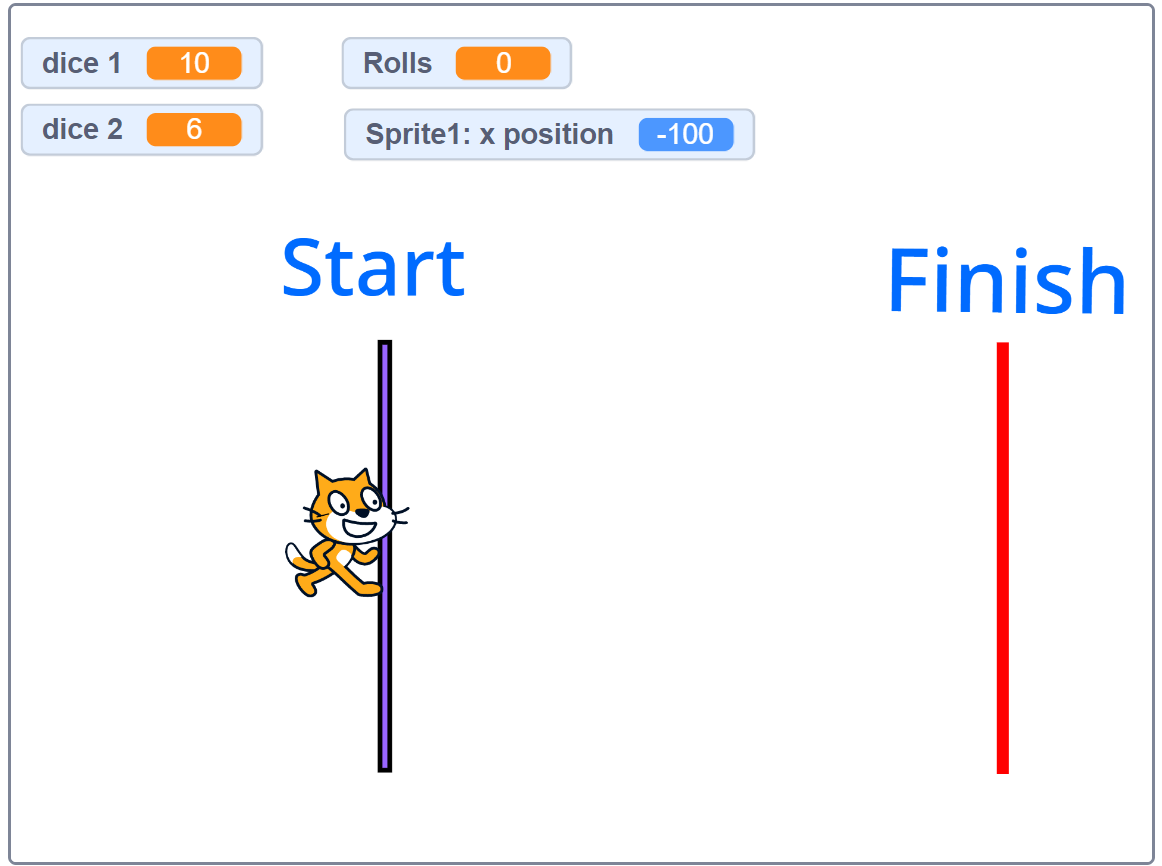 The  starts the game, and the space bar rolls the dice.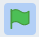 Play until you win. Play again. 
Compare your results with the class results when 
students rolled number cubes.Examine the Code●	Click See Inside. Look at the code. 
What do you think the different blocks mean? 
How do they relate to the probability experiment?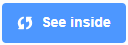 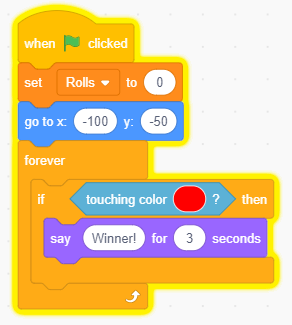 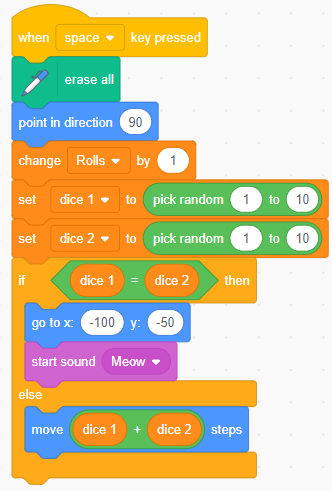 ●	Connect the blocks to what happened during the experiment. 
For example, 
 has Cat facing right (looking from Start to Finish). 
 has Cat starting at (–100,50).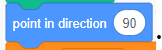 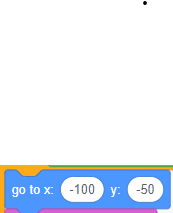 Note: 
Cat starts at –100 and ends up at 150. 
Thinking about the distance on each side of 0, 
100 pixels + 150 pixels = 250 pixels.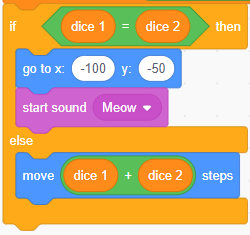 has Cat go back to Start if 
the dice match.has Cat go back to Start if 
the dice match.If the dice don’t match, the numbers 
rolled are added. 
Then Cat takes that many steps.If the dice don’t match, the numbers 
rolled are added. 
Then Cat takes that many steps.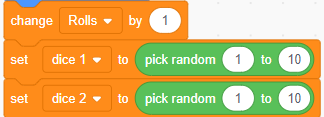 has the roll tracked each time, 
and random numbers are 
chosen from 1 to 10.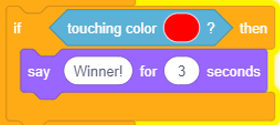 has the Cat being declared 
the Winner! 
When the Cat touches the red 
Finish Line.has the Cat being declared 
the Winner! 
When the Cat touches the red 
Finish Line.